Соревнования включены в Единый календарный план Москомспорта. По итогам соревнований состоится присвоение спортивных разрядов, согласно ЕВСК по лыжным гонкам, дисциплина «лыжероллеры». Присвоение разрядов состоится у спортсменов на дистанциях:I, II, III спортивные разряды, юношеские спортивные разряды выполняются с 10 лет.НАЛИЧИЕ МАСОК – обязательное условие участия в соревнованиях (КРОМЕ собственно соревновательного процесса – гонки), болельщики, тренеры, родители должны быть в масках на протяжении всего времени пребывания на объекте, включая парковку и посещение Л/Б и С/У.СОБЛЮДЕНИЕ СОЦИАЛЬНОЙ ДИСТАНЦИИ на территории объекта, во время регистрации и подготовки к старту, после финиша и отъезда со спортивной площадки.ПРИЕЗД НЕ РАНЕЕ, ЧЕМ за один час и не позднее, чем за полчаса до старта участника (необходимо избежать скопления людей на регистрации).П Р О Г Р А М М А (предварительно)Убедительно просим регистрироваться предварительно: регистрация на месте затруднена в связи с предъявляемыми санитарно-эпидемиологическими требованиями.Окончательная версия регламента и стартовый протокол будут представлены
на сайте arta-sport.ru 03.07.20 в 21:00.Заявки принимаются до 17:00, 03.07.20 на сайте http://arta-sport.ru/. Или на электронную почту: glo-tanya@yandex.ru (групповые заявки).Ссылка для регистрации:……………………..Телефоны для справок:8-916-636-37-10 – Ирина (руководитель проекта);8-916-730-86-20 – Татьяна (регистрация);8-925-437-29-40 – Вадим (другая необходимая информация).Стиль передвижения – свободный. Лыжероллеры и роликовые коньки – без ограничения модели, согласно Правилам.Обязательно наличие шлема и защитных очков.1-ЫЙ БЛОК Индивидуальная гонка с раздельным стартом (через 15 секунд)08.00 – 12.30 – регистрация, выдача номеров участникам соревнований, заканчивается за 30 минут до старта участника.Дистанция 2 км (2 круга по 1 км) – без присвоения разрядов10.30 – ДМ1, ДМ-р, № 1-4010.40 – ДД1, ДД-р, № 41-100Дистанция 4 км (4 круга по 1 км) – с присвоением разрядов10.55 – ДМ2, МЮ-р, ЖЮ-р, № 101-15011.07 – ДД2, № 151-200Дистанция 6 км (6 кругов по 1 км) – с присвоением разрядов11.20 – Ю мл, № 201-30011.45 – Д мл, № 301-35011.57 – Д ср, Ж2, Ж-р, Ж3, М4, № 351-400ПЕРЕЗАПУСК ХРОНОМЕТРОВДистанция 8 км (8 кругов по 1 км) – с присвоением разрядов12.30 – Ю ср, № 401-50012.55 – Д ст, № 501-55013.07 – Ю ст, М-р, № 551-5002-ОЙ БЛОК Гонка преследования08.00 – 11.30 – регистрация, перерегистрация, дозаявки (без предварительной регистрации)08.00 – 13.10 – выдача номеров (по предварительной регистрации)ПРОЛОГ старт раздельный (одиночный), через 15 секундДистанция 3 км (3 круга по 1 км)13.40 – М0, М1, М2, М3, Ж0, Ж1, № 1-100ГОНКА ПРЕСЛЕДОВАНИЯ (по результатам пролога)Дистанция 4 км (4 круга по 1 км) – с присвоением разрядов14.25 – М214.35 – М3, Ж0, Ж1Дистанция 6 км (6 кругов по 1 км) – с присвоением разрядов14.50 – М1 15.05 – М0Церемония НАГРАЖДЕНИЯ призеров и победителей первого и второго блоков, в связи с запретом на пребывание (одновременно) на территории стадиона более чем 50 человек одновременно, может пройти по двум сценариям:1-й – максимально оперативно после финиша в подгруппе;2-й – в онлайн режиме – награды будут разосланы почтой России.Решение будет принято в день соревнований.Итоговый протокол результатов будет представлен 04.07.20 в 20:00 на сайте http://arta-sport.ru/. Возрастные группы участников Стартовый взнос600 рублей для групп: М0, Ж0, М1, Ж1, М2, М3, М-р, Ж-р (на 100 рублей дороже в день соревнований);300 рублей для групп: Ж2, Ж3, М4, Ю ст, Д ст, Ю ср, Д ср, Ю мл, Д мл, ДМ2, ДД2, ДМ1, ДД1, ДМ-р, ДД-р, МЮ-р, ЖЮ-р (на 100 рублей дороже в день соревнований).Стартовый взнос на одного участника в групповых заявках (от спортивных школ, клубов), присланных на электронную почту – 300 р. и 600 р. соответственно.Скидка при участии 2х и более детей от семьи – 50%.Проезд к месту проведения соревнованийОт станции метро «Речной вокзал», далее на автобусе № 370 или маршрутном такси № 105 до остановки «Спортбаза» в дер. Филино (варианты – маршрутное такси № 154 от метро «Планерная» или № 873 от метро «Сходненская» до остановки «Спортбаза») или с Ленинградского вокзала на электричке до остановки «Планерная», далее  пешком до лыжной базы ОУСЦ «Планерная».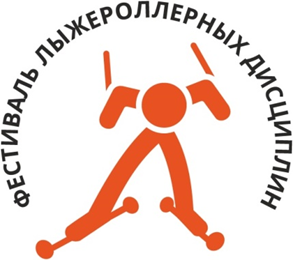 Фестиваль лыжероллерных дисциплин 2020«ОТКРЫТИЕ СЕЗОНА НА ПЛАНЕРНОЙ»(перенос по эпидемиологическим причинам с 01.05.20: Традиционные лыжероллерные соревнования «Открытие лыжероллерного сезона 2020», посвященные празднованию Дня Весны и Труда)04 июля 2020 г. (суббота)Московская область, г. Химки, ОУСЦ «Планерная»Дистанция (км)Единицы измеренияСпортивные разрядыСпортивные разрядыСпортивные разрядыСпортивные разрядыСпортивные разрядыСпортивные разрядыЮношеские спортивные разрядыЮношеские спортивные разрядыДистанция (км)Единицы измерения       I            I     IIIIIIIIIIIIДистанция (км)Единицы измеренияМЖМЖМЖМЖ4мин, с08:01,409:23,408:38,510:08,009:21,411:00,010:09,811:59,06мин, с12:14,9 14:23,213:12,715:33,114:19,616:54,515:35,318:27,68мин, с16:43,019:39,418:03,821:17,519:37,823:12,321:24,725:24,1№ п/пСокращенное наименование группыПолноенаименование группыГод рожденияДистанция1ДМ1, ДД1дети-мальчики, девочки первой группы2010 г.р. и мл.2 км2ДМ2, ДД2дети-мальчики, девочки второй группы2008-2009 г.р.4 км3Ю мл, Д млюноши, девушки младшего возраста2006-2007 г.р.4 км4Ю ср, Д срюноши, девушки среднего возраста2004-2005 г.р.8 км/6 км5Ю ст, Д стюноши, девушки старшего возраста2002-2003 г.р.8 км6ДМ-р, ДД-рдети-мальчики, девочки роликобежцы2008 г.р. и мл.2 км7МЮ-р, ЖЮ-рюноши, девушки-роликобежцы2002-2007 г.р.4 км8М-р, Ж-рмужчины, женщины-роликобежцы2001 г.р. и ст.8км/6  км9М0, Ж0мужчины, женщины основного возраста2001-1980 г.р.3+6 км/3+4 км10М1, Ж1мужчины, женщины первой группы1979-1970 г.р.3+6 км/3+4 км11М2, Ж2мужчины, женщины второй группы1969-1960 г.р.3+4 км/6 км12Ж3женщины третьей возрастной группы1959 г.р. и ст.6 км13М3мужчины третьей возрастной группы1959-1950 г.р.3+4 км14М4мужчины четвертой возрастной группы1949 г.р. и ст.6 км